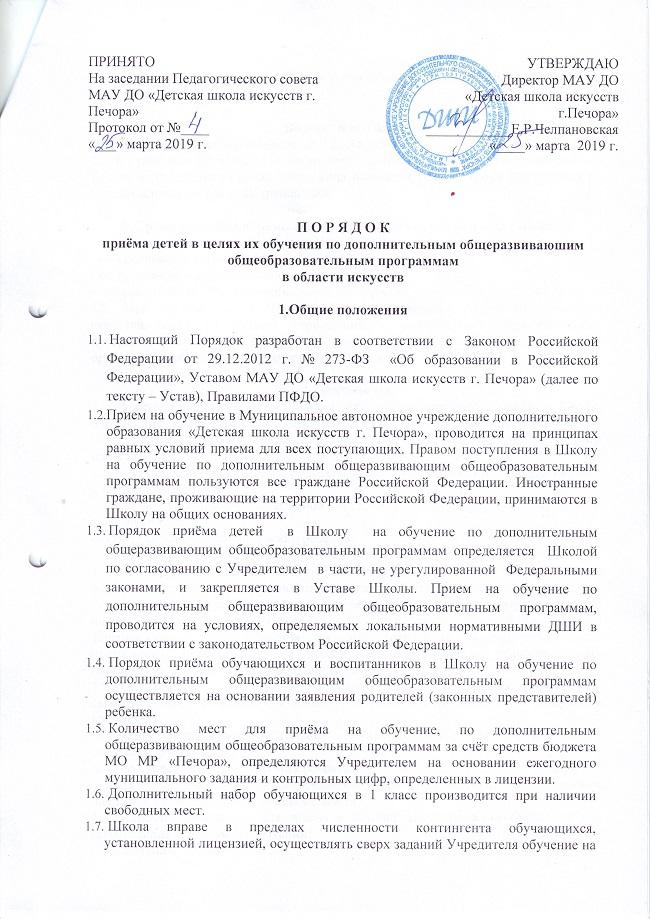  основе договоров с физическими и (или) юридическими лицами с оплатой ими стоимости обучения;2. Возраст поступающих2.1. Принимаются дети в возрасте  от 7 до 15 лет.2.2. В отдельных случаях, с учетом индивидуальных способностей поступающего в Школу и особенностей конкретного вида искусства,  допускаются отступления от установленных возрастных требований.3. Сроки освоения образовательных программ, реализуемых Школой3.1.  Продолжительность обучения в Школе 3  года.                                        - по программам музыкального искусства - по программе изобразительного искусства - по программе декоративно-прикладного искусства3.2. При приёме детей Школа обязана ознакомить родителей (законных представителей) с Уставом учреждения, с содержанием образовательных программ, реализуемых Школой и другими документами, регламентирующих организацию образовательного процесса Школы.4. Документы4.1. Родители (законные представители) при подаче заявления о приёме в Школу обязаны предъявить документ, удостоверяющий личность заявителя (паспорт), для установления факта родственных отношений и полномочий законного представителя.4.2. Для зачисления в Школу родители (лица, их заменяющие) предоставляют следующие документы:-заявление установленного Школой образца на имя директора, написанное собственноручно;-копию свидетельства о рождении ребёнка;- сведения о номере сертификата  дополнительного образования.4.3. Сертификат дополнительного образования необходимо получить  в Управлении образования всем детям, достигшим 5-летнего возраста.4.4. Статус сертификата дополнительного образования, не предусматривающий его использование в соответствии  с Правилами персонифицированного финансирования для обучения по дополнительным общеобразовательным программам, включённым  в реестр сертифицированных образовательных программ, будет иметь статус сертификата учёта. 4.5. Обучающиеся, переходящие из другой школы, зачисляются при наличии свободных мест. Родители (законные представители) предоставляют следующие документы:-заявление установленного Школой образца на имя директора, написанное собственноручно;-копию свидетельства о рождении ребёнка;-справку с предыдущего образовательного учреждения о текущих и четвертных оценках и индивидуальные планы учащегося;4.6. Перечень оснований для отказа в приёме документов, необходимых для прохождения приёмных испытаний:-  ликвидация учреждения;- отсутствие или аннулирование лицензии на право ведения образовательной деятельности Школы;- досрочное обращение в Школу;- отсутствие свободных мест в Школе;5. Зачисление5.1. Зачисление в Школу производится по мере комплектования классов, но не позднее 31 августа текущего года приказом директора.5.2.После зачисления поступающего в Школу между Школой и родителями (законными представителями) заключается договор.